О регистрации кандидата в депутаты Республики Алтай седьмого созыва, выдвинутого избирательным объединением «Региональное отделение Всероссийской Политической партии СПРАВЕДЛИВАЯ РОССИЯ в Республике Алтай» Карманова Николая ВасильевичаНа основании документов, представленных кандидатом в депутаты Республики Алтай седьмого созыва, выдвинутым избирательным объединением «Региональное отделение Всероссийской Политической партии СПРАВЕДЛИВАЯ РОССИЯ в Республике Алтай», Кармановым Николаем Васильевиччем, в соответствии с пунктом 2, 3 и 4 статьи 47 Закона Республики Алтай от 24 июня 2003 года № 12-15 «О выборах депутатов Республики Алтай», Окружная избирательная комиссия одномандатного избирательного округа № _6___решила:1. Зарегистрировать кандидата в депутаты Республики Алтай седьмого созыва по одномандатному избирательному округу № _6  Карманова Николая Васильевича; 27 мая 1970 года рождения с. Ябоган Усть-Канского района, Алтайского края; место жительства – Республика Алтай, г. Горно-Алтайск, ул. П. Кучияк 30, основное место работы или службы, занимаемая должность/род занятий – временно неработающий; выдвинут избирательным объединением «Региональное отделение Всероссийской Политической партии СПРАВЕДЛИВАЯ РОССИЯ в Республике Алтай»,  судимости  нет. Время регистрации _12____ часов ___12___ минут.2. Выдать зарегистрированному кандидату в депутаты Республики Алтай седьмого созыва по одномандатному избирательному округу № __6__ Карманову Н.В. удостоверение установленного образца.3. Направить настоящее решение в Избирательную комиссию Республики Алтай.4. Опубликовать настоящее решение в газете «Вестник Горно-Алтайска».Председатель Горно-Алтайской городскойокружной избирательной комиссии  №6                                                    И.В. ЛобановаСекретарь Горно-Алтайской городскойокружной  избирательной комиссии №6                                                   М.В. Смышляева    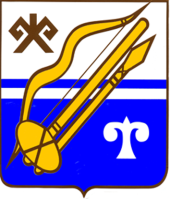 ГОРНО-АЛТАЙСКАЯ ГОРОДСКАЯ  ОКРУЖНАЯ ИЗБИРАТЕЛЬНАЯ КОМИССИЯГОРНО-АЛТАЙСКАЯ ГОРОДСКАЯ  ОКРУЖНАЯ ИЗБИРАТЕЛЬНАЯ КОМИССИЯГОРНО-АЛТАЙСКАЯ ГОРОДСКАЯ  ОКРУЖНАЯ ИЗБИРАТЕЛЬНАЯ КОМИССИЯГОРНО-АЛТАЙСКАЯ ГОРОДСКАЯ  ОКРУЖНАЯ ИЗБИРАТЕЛЬНАЯ КОМИССИЯРЕШЕНИЕ17 июля 2019 г.                    №                    №                    №                    №6/29г. Горно-Алтайскг. Горно-Алтайскг. Горно-Алтайск